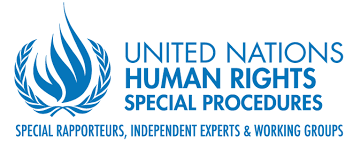 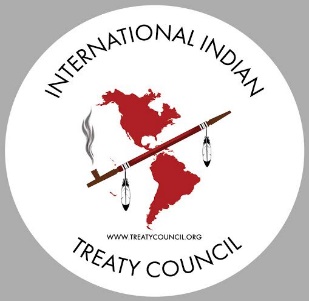 Онлайн консультации со Специальным докладчиком Организации Объединенных Наций по вопросу о токсичных веществах и правах человека д-ром Маркосом А. Орельяной по теме проводимого им исследования о токсичных веществах и правах коренных народов17, 18 и 19/20 мая 2022Общая повестка дня для всех трёх сессий: Организовано и проводится Специальным докладчиком ООН по вопросу о токсичных веществах и правах человека и Международным советом по договорам индейцевВремя Тема и выступающий / выступающие Начало сессии(2 минуты)Приветственные слова: модератор Роберто Борерро, Международный совет по договорам индейцев Техническая информация об использовании устного перевода (2 минуты)Переводчики объясняют на языках сессии, как пользоваться синхронным переводом в Zoom (по одному переводчику от кабины)  Обзор проводимого исследования: темы, цель и презентация (4 минуты)Специальный докладчик по вопросу о токсичных веществах и правах человека Маркос А. ОрельянаПредпосылки и правочеловеческий контекст для этого исследования  (4 минуты) Токсичные вещества и права коренных народов, Международный совет по договорам индейцев (Андреа Кармен или Роберто Борpеро)Вводные комментарии  (4 минуты)Специальный докладчик по вопросу о правах коренных народов Франсиско Кали Цай Основные доклады от каждого из 2-3 регионов, которым посвящена сессия консультаций (5 минут на регион, итого 25 минут)   4-5 приглашенных докладчиков от регионов, которым посвящена каждая из трех сессий консультаций, выступят по темам, затронутым в исследовании. Среди них региональный взгляд на загрязнение токсичными веществами в результате среди прочего деятельности горнодобывающей и добывающей промышленности (включая добычу ртути и урана), нефтегазодобывающей промышленности, транспорта, агрохимикатов, проведения ядерных испытаний, военной деятельности. Также будет затронуто влияние на права коренных народов, включая репродуктивное и межпоколенческое здоровье, продовольственные системы, людей с ограниченными возможностями и воду. Среди затронутых тем будут международные природоохранные соглашения, а также недостатки в соответствующих международных нормах. Открытая дискуссия и выступления по вышеобозначенным темам 2-3 минуты на выступающего, итого 1 час В процессе обсуждения обозначенных или дополнительных тем участники смогут поделиться волнующими их проблемами и ситуациями, затрагивающими их народы. Желающие выступить должны использовать кнопку «поднять руку». Модератор обратится к каждому желающему выступить, когда придёт его черёд. Просьба соблюдать регламент в 2-3 минуты, чтобы дать возможность максимально большому количеству человек выступить. Заключительные слова Специальный докладчик по вопросу о токсичных веществах и правах человека Маркос А. Орельяна